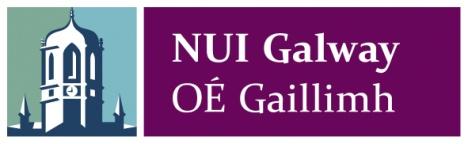 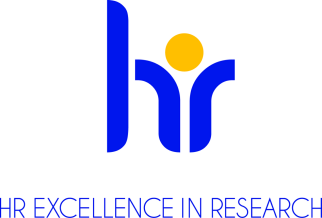 Research Fellow – Knowledge graph integration and enrichmentData Science InstituteNUI GalwayRef. No. NUIG 221-18Applications are invited from suitably qualified candidates for a full-time, fixed term position as a Research fellow with the Data Science Institute and the Insight Centre for Data Analytics at the National University of Ireland, Galway. This position is funded by Science Foundation Ireland and is available immediately to contract end date of 30th June 2019. The Data Science Institute at NUI Galway provide a supportive open environment for carrying out data science research. The candidate will integrate the Data and Knowledge Management team where they will be expected to direct and conduct research and support leading a research group in the area of Linked Data and Knowledge graphs. The successful candidate will work within a team consisting of a Professor, research fellows, postdocs and several PhD and Masters students. The successful candidate will have the opportunity to supervise and co-supervise Master and PhD students on Linked Data Integration, and will have opportunity to contribute to teaching, for the purpose of personal career development. The candidate will contribute to ongoing research on a collaborative basis with other research units within the Insight Centre.Job Description:The hired research fellow will be expected to perform a leading role in research and development in the area of linking for large scale data knowledge graph, especially using methods from a wide range of artificial intelligence areas to support the integration and enrichment of such knowledge graphs. This position is funded by the Insight Centre SFI Grant and is available immediately until the contract end date of 30th June 2019 with possible extension, dependent on project success/outcomes and additional funding.The successful candidate will be expected to perform a leading role in research, supervision and research group management. Responsibilities include but are not limited to: Establishing a research programme on data linking for knowledge graph and the associated methodologies, conducting and directing the associated research, supporting the creation of the necessary infrastructure, liaison with other research teams, publishing results and raising further funding. The successful candidate is also expected to be responsible for project management & technical leadership of some targeted research and commercialisation projects related to knowledge graphs.Duties: The successful candidate is expected to:Collaborate extensively with all units and projects that pursue Linked Data- and Semantic Web-related research and provides an infrastructure that supports that researchCollaborate with industry on knowledge graph-related projectsProvide support for the acquisition of additional funding for the group and the institutionContribute actively to on-going initiatives within the College of Engineering and InformaticsParticipate as a member of the Insight and Data Science Institute teams in a collegial way, assisting in the definition and realisation of the scientific goals and vision of the institute.Contribute to standardisation and dissemination activities around Linked Data and Semantic Web technologiesSupport technology transfer into the community and businesses through demonstrators, international co-operations, and on-site education programmes (for companies)Support the institute directorship with administrative and institute development tasks.Qualifications/Skills required: Essential Requirements: Candidates are expected to demonstrate that they:have a clear vision for the needs and state of the art in data linking for large scale knowledge graphs and be able to demonstrate that they can execute on this vision, including initiation of and contribution to international scientific events in the Linked Data area such as workshops, tutorialshave a proven track record of research performance, including publications and collaborations. have a demonstrated ability to implement and demonstrate research results through highly functioning research prototypes. are a recognised expert in the areas of linked data, knowledge graphs, data integration, large scale data management and data enrichment. have excellent interpersonal communication, presentation and scientific writing skills, and a sense of passion and ambition in addressing research challenges.Regarding experience and qualifications, candidates must have:a PhD in computer science or related fieldsexperience in managing  projectsa demonstrated ability to work on foundational and applied research problemsexperience in successfully preparing/writing grant proposals and participating in collaborative research projectsan clear ability to conduct and publish excellent research in top ranked venues and journalsexcellent problem-solving and data-analytical and programming skillsDesirable Requirements: Strong experience in working in complex research environment, within small and large teams, co-located or distributedExperience in working in a company, ideally related in the production of software and services relevant to the positionSalary: €53,776 to €58,597 per annum (pro-rata - for part time or shorter contracts)	 Start date: Position is available immediatelyContinuing Professional Development/Training:Researchers at NUI Galway are encouraged to avail of a range of training and development opportunities designed to support their personal career development plans.   Further information on research and working at NUI Galway is available on Research at NUI GalwayFor information on moving to Ireland please see www.euraxess.ie Further information about the Data Science Institute and the Insight Centre for data analytics is available at http://datascienceinstitute.ie and https://insight-centre.org Informal enquiries concerning the post may be made to Professor Mathieu d’Aquin NB: Gárda vetting is a requirement for this postTo Apply:Applications to include a covering letter, CV, and the contact details of three referees should be sent, via e-mail (in word or PDF only) to Mathieu d’Aquin: mathieu.daquin@insight-centre.orgPlease put reference number NUIG 221-18 in subject line of e-mail application.Or by post to Mathieu d’Aquin, Data Science Institute, DERI Building, National University of Ireland Galway, IDA Business Park, Lower Dangan, Galway, H91 AEX4, IrelandClosing date for receipt of applications is 5.00 pm Friday, December 21st 2018All positions are recruited in line with Open, Transparent, Merit (OTM) and Competency based recruitment National University of Ireland, Galway is an equal opportunities employer.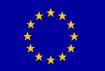 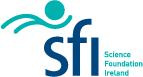 